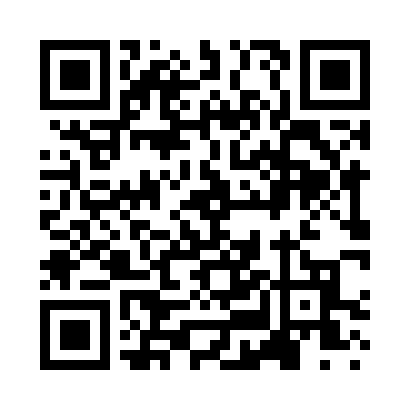 Prayer times for Bullen Mills, Maine, USAMon 1 Jul 2024 - Wed 31 Jul 2024High Latitude Method: Angle Based RulePrayer Calculation Method: Islamic Society of North AmericaAsar Calculation Method: ShafiPrayer times provided by https://www.salahtimes.comDateDayFajrSunriseDhuhrAsrMaghribIsha1Mon3:054:5912:444:528:2910:232Tue3:065:0012:444:538:2910:233Wed3:075:0012:454:538:2910:224Thu3:085:0112:454:538:2910:215Fri3:095:0212:454:538:2810:216Sat3:105:0212:454:538:2810:207Sun3:115:0312:454:538:2710:198Mon3:125:0412:454:538:2710:189Tue3:145:0412:464:538:2710:1710Wed3:155:0512:464:538:2610:1611Thu3:165:0612:464:538:2510:1512Fri3:175:0712:464:528:2510:1413Sat3:195:0812:464:528:2410:1314Sun3:205:0912:464:528:2310:1215Mon3:225:1012:464:528:2310:1016Tue3:235:1012:464:528:2210:0917Wed3:255:1112:474:528:2110:0818Thu3:265:1212:474:528:2010:0619Fri3:285:1312:474:518:1910:0520Sat3:295:1412:474:518:1910:0321Sun3:315:1512:474:518:1810:0222Mon3:325:1612:474:518:1710:0023Tue3:345:1712:474:508:169:5924Wed3:355:1812:474:508:159:5725Thu3:375:2012:474:508:149:5626Fri3:395:2112:474:498:139:5427Sat3:405:2212:474:498:119:5228Sun3:425:2312:474:498:109:5129Mon3:445:2412:474:488:099:4930Tue3:455:2512:474:488:089:4731Wed3:475:2612:474:478:079:45